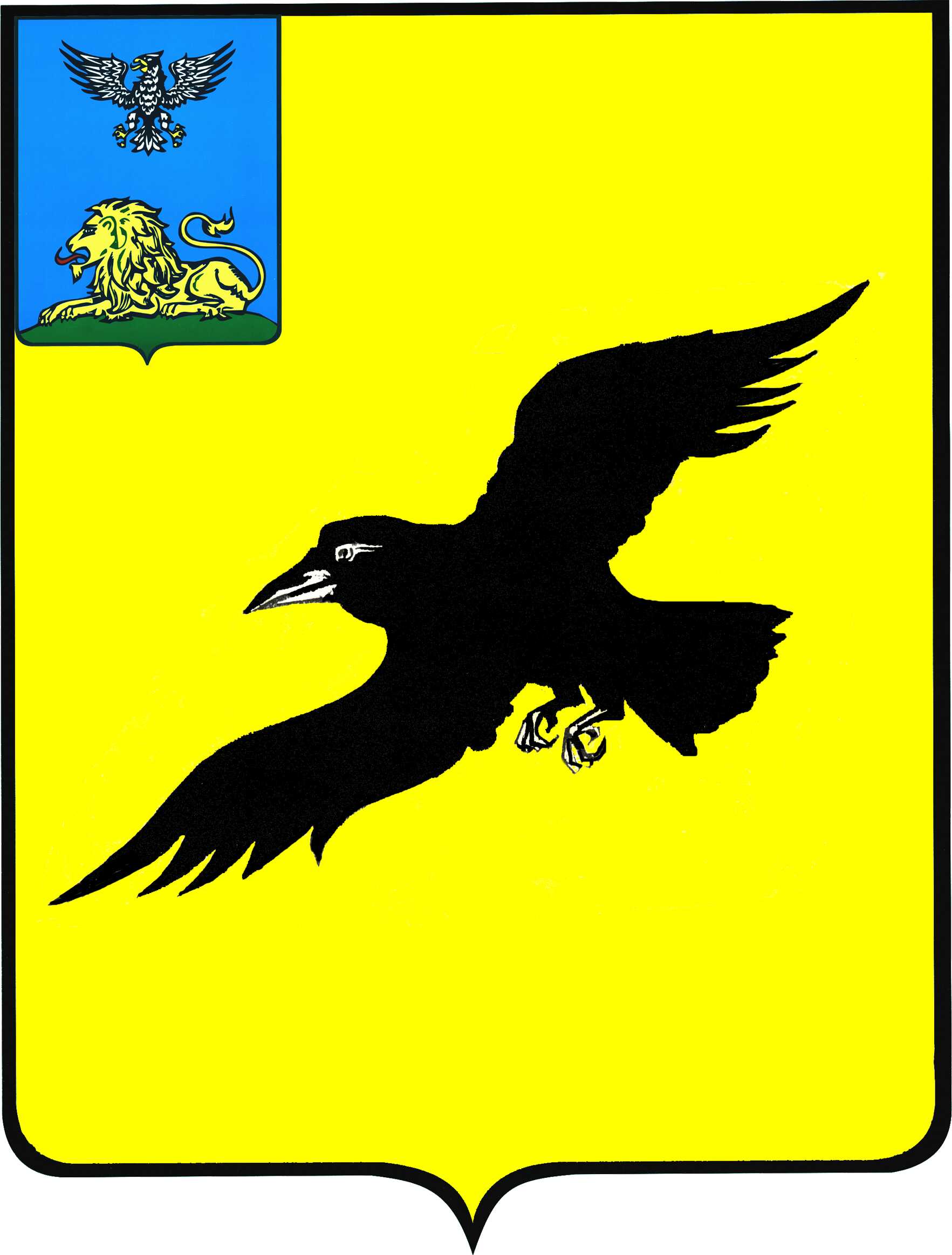 Б е л г о р о д с к а я   о б л а с т ьАДМИНИСТРАЦИЯ ГРАЙВОРОНСКОГО ГОРОДСКОГО ОКРУГАПОСТАНОВЛЕНИЕГрайворон«_16_ »  _января_ 2023_ г.								№ __22__В соответствии с Федеральным законом от 18 июля 2011 года №223-ФЗ «О закупках товаров, работ, услуг отдельными видами юридических лиц»,  руководствуясь статьей 28 Федерального закона от 05 декабря 2022 года 
№498-ФЗ «О внесении изменений в отдельные законодательные акты Российской Федерации», в целях приведения нормативных правовых актов 
в соответствие с действующим законодательством Российской Федерации            постановляю: 1.	Внести следующие изменения в постановление администрации Грайворонского городского округа от 26 сентября 2022 года №645 
«Об утверждении примерной формы положения о закупках товаров, работ, услуг отдельными видами юридических лиц Грайворонского городского округа»:в примерную форму Положения о закупках товаров, работ, услуг отдельными видами юридических лиц Грайворонского городского округа, утвержденную в пункте 1 вышеназванного постановления (далее – Примерная форма):абзац 29 раздела «Термины, определения и сокращения» Примерной формы изложить в следующей редакции:«Участник закупки - любое юридическое лицо или несколько юридических лиц, выступающих на стороне одного участника закупки, независимо от организационно-правовой формы, формы собственности, места нахождения и места происхождения капитала, за исключением юридического лица, являющегося иностранным агентом в соответствии с Федеральным законом от 14 июля 2022 года № 255-ФЗ «О контроле за деятельностью лиц, находящихся под иностранным влиянием», либо любое физическое лицо 
или несколько физических лиц, выступающих на стороне одного участника закупки, в том числе индивидуальный предприниматель или несколько индивидуальных предпринимателей, выступающих на стороне одного участника закупки, за исключением физического лица, являющегося иностранным агентом в соответствии с Федеральным законом от 14 июля 
2022 года № 255-ФЗ «О контроле за деятельностью лиц, находящихся 
под иностранным влиянием».2.	Опубликовать настоящее постановление в газете «Родной край»                      и сетевом издании «Родной край 31» (rodkray31.ru), разместить на официальном сайте органов местного самоуправления Грайворонского городского округа (grajvoron-r31.gosweb.gosuslugi.ru).3.	Контроль за исполнением постановления возложить на заместителя главы администрации городского округа - руководителя аппарата главы администрации Е.А. Адаменко.О внесении изменений в постановление администрации Грайворонского городского округа  
от 26 сентября 2022 года № 645Глава администрации Г.И. Бондарев